Comparing and Regrouping Fractional Parts Behaviours/StrategiesComparing and Regrouping Fractional Parts Behaviours/StrategiesComparing and Regrouping Fractional Parts Behaviours/StrategiesComparing and Regrouping Fractional Parts Behaviours/StrategiesStudent turns over a card, butstruggles to partition wholes intoequal parts and does not knowhow many parts are in the whole.“How many parts do I needto show sixths?”Student turns over a card, butstruggles to partition wholesinto equal parts and chooses aninappropriate whole (e.g., usesPattern Blocks to show fourths).Student chooses a whole, butstruggles to partition it into equalparts, and parts are not all equal or they do not cover the whole exactly.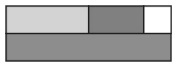 Student partitions wholes intoequal parts, but struggles tocompare with unit fractions.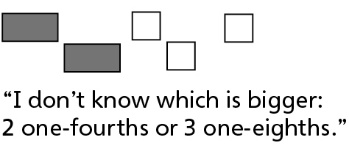 Observations/DocumentationObservations/DocumentationObservations/DocumentationObservations/DocumentationStudent partitions wholes intoequal parts, but compares parts of different wholes.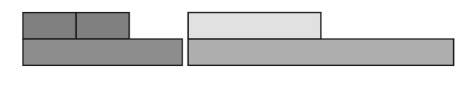 Student partitions wholes intoequal parts, but struggles tocombine equal parts to makewholes.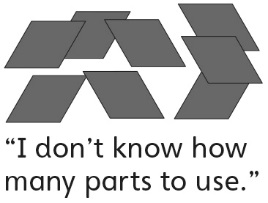 Student combines equal parts tomake one whole, but struggles to name the unit fraction used.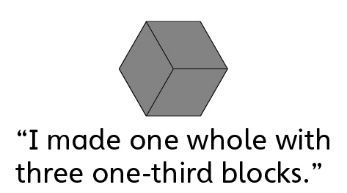 Student successfully partitionswholes into equal parts, compares with unit fractions, and combines equal parts to make wholes.Observations/DocumentationObservations/DocumentationObservations/DocumentationObservations/Documentation